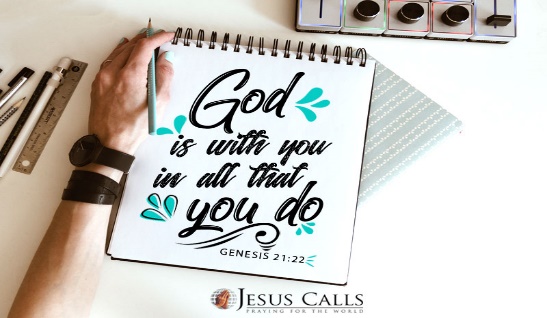 Getting More from the Message – Genesis 21:8-34Community Group Questions – Week of February 21, 2021Getting Started: Read this week’s passage out loud & pray the Holy Spirit will help you understand.  Ice Breaker: Why do you think we so easily take our eyes off the Lord & put them onto our problems? _____________________________________________________________________How do you generally react towards those who mock God?  How would you like to respond?______________________________________________________________________________________________________________________________________Many people are struggling emotionally during this pandemic. Some people are hopeless. How can we encourage others without making them feel guilty that they may not be trusting the Lord? ______________________________________________________________________________________________________________________________________Can you think of a time when God called you to do something very difficult in life to be faithful to Him? What was that like for you? ______________________________________________________________________________________________________________________________________Why is holding on tightly to the promises of God so important right now?___________________________________________________________________How would you explain “common grace” to someone? How does it point to the existence of God?  ______________________________________________________________________________________________________________________________________C.S. Lewis said “God whispers to us in our pleasures, speaks in our conscience, but shouts in our pains: it is his megaphone to rouse a deaf world.” … What is your reaction to that? ___________________________________________________________________Do you think there are times when it is possible to work with people you disagree with? How? ______________________________________________________________________________________________________________________________________Most people think you go to heaven by being a good person and that they are going. The Bible teaches it only happens by grace through faith. As we talk to people, why must we pray God opens people’s eyes? ___________________________________________________________________Was there anything you wanted to ask or say to the group this week?  ___________________________________________________________________Was there anything specific you think God wanted you to take away or change from this passage?     ___________________________________________________________________How can we pray for you in regards to what we studied this week? Other prayer requests are fine, but we are also looking for a specific prayer request for you in regards to this week’s passage. ______________________________________________________________________________